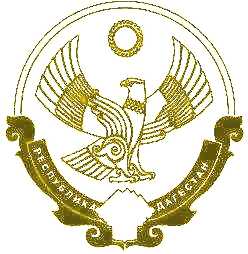 РЕСПУБЛИКА ДАГЕСТАН                               Хасавюртовский районМуниципальное бюджетное общеобразовательное учреждение«Октябрьская средняя общеобразовательная школа»368033,с. Октябрьское ул Центральная №1		тел. 89285256143 E-mail: oktyabrskayasosh@bk.ru      МКОУ «ОКТЯБРЬСКАЯ СОШ »                                                          ПРИКАЗ №  67 от 01.09.2022г.                                                                            «Об утверждении режима работы столовой на 2022-2023 учебный год». В целях соблюдения рационального режима питания обучающихся и выполнения санитарно – гигиенических норм ПРИКАЗЫВАЮ: 1.Утвердить следующий режим работы школьной столовой: ежедневно с 08:00 до 17:40 часов с 01.09.2022г.(прибытие персонала – 08:00 часов, убытие – 17:00 часов); 2. Организовать питание обучающихся начальных классов по графику:                    (приложение)3. Генеральную уборку столовой производить каждую субботу. 4. Последнюю субботу каждого месяца считать санитарным днем (с проведением дезинфекции и дератизации). 5. Контроль исполнения приказа возложить на зам .директора по УВР по нач. кл. Магомедовой П.П.                 Директор школы           Нурулаев М.Ю.                   График кормления детей на 2022-2023уч.г.	ПриложениеКлассВремя1а 10:001б10:001в10:35Влажная уборкаВлажная уборка2а12:102б12:103а13:053б13:05Влажная уборкаВлажная уборка4а14:004б14:10